В целях обеспечения деятельности межведомственной комиссии по налоговым и неналоговым платежам, на основании статей 26, 38 Устава города Сосновоборска Красноярского края, в связи с кадровыми изменениями, ПОСТАНОВЛЯЮ1. Внести в постановление администрации города от 12.02.2019 № 190 «Об утверждении положения и состава межведомственной комиссии по налоговым и неналоговым платежам» следующие изменения:Приложение 1 к постановлению изложить в редакции приложения к настоящему постановлению. 2. Настоящее постановление вступает в силу в день, следующий за днем его официального опубликования в городской газете «Рабочий».3. Контроль за исполнением постановления возложить на заместителя Главы города по общественно – политической работе (Ю.В. Крюкова).Приложение 1к постановлению администрации городаот 23.01.2024№ 86Приложение 1к постановлению администрации города                 от 12.02.2019 № 190СОСТАВ МЕЖВЕДОМСТВЕННОЙ КОМИССИИ      по снижению задолженности по налоговым и неналоговым платежамО внесении изменений в постановление администрации города от 12.02.2019 № 190 «Об утверждении положения и состава межведомственной комиссии по налоговым и неналоговым платежам»О внесении изменений в постановление администрации города от 12.02.2019 № 190 «Об утверждении положения и состава межведомственной комиссии по налоговым и неналоговым платежам»И.о. Главы города СосновоборскаД.В. ИвановМалышева Елена АлексеевнаРуководитель управления планирования и экономического развития администрации города, председатель комиссииСметанина Елена ЮрьевнаГлавный специалист отдела развития предпринимательства и труда управления планирования и экономического развития администрации города, секретарь комиссииЧлены комиссии:Свентицкая Наталья Евгеньевна  Руководитель управления градостроительства, имущественных и земельных отношений администрации города Сосновоборска Власенко Алексей АнатольевичНачальник юридического отдела управления делами и кадрамиЕлисеева Ольга ФедоровнаСухарева Оксана ПавловнаРуководитель финансового управления администрации города СосновоборскаГлавный специалист финансового управления администрации города СосновоборскаШилова Светлана ВладимировнаПавлова Людмила Викторовна             Карпушина Екатерина ЭдуардовнаФурман Юлия НиколаевнаБурцева Надежда АнатольевнаРуководитель КС в г. Сосновоборске ОСФР по Красноярскому краю (по согласованию)Заместитель начальника Межрайонной ИФНС России № 1 по Красноярскому краюЗаместитель начальник отделения ОСП по г. Сосновоборску, лейтенант внутренней службы (по согласованию)Заместитель начальника отдела урегулирования задолженности УФНС России по Красноярскому краюДепутат Сосновоборского городского Совета депутатов (по согласованию)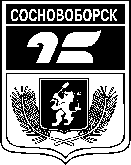 